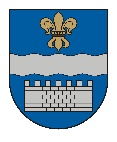 DAUGAVPILS PILSĒTAS PAŠVALDĪBAReģ. Nr. 90000077325, K. Valdemāra iela 1, Daugavpils, LV-5401, tālr. 65404344, 65404365, fakss 65421941 e-pasts info@daugavpils.lv   www.daugavpils.lvR Ī K O J U M SDaugavpilī2023. gada 2. janvārī							           Nr. 10e Par Daugavpils pašvaldības centrālās pārvaldesAttīstības departamenta reglamenta apstiprināšanuPamatojoties uz Pašvaldību likuma 22. panta pirmās daļas 2. punktu, Daugavpils pašvaldības centrālās pārvaldes nolikuma, kas apstiprināts ar Daugavpils valstspilsētas pašvaldības domes (turpmāk - Dome) 2022. gada 29. decembra lēmumu Nr. 894, 14. punktu, ņemot vērā Domes priekšsēdētāja 2022. gada 1. septembra rīkojumu Nr. 303p, 2022. gada 8. decembra rīkojumu Nr. 635a:apstiprinu Daugavpils pašvaldības centrālās pārvaldes Attīstības departamenta reglamentu (pielikumā).Pielikumā: Daugavpils pašvaldības centrālās pārvaldes Attīstības departamenta reglaments.Daugavpils valstspilsētas pašvaldības izpilddirektora p.i.				K.Rasis